Beautiful Feet Dance Spring 2019 Session Calvary Chapel of Delaware CountyInstruction in a variety of dance forms including: Ballet, Jazz, Lyrical/ Contemporary, Tap, Worship and Fitness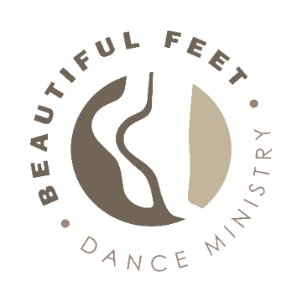 WEDNESDAYS- January 23- May 1st  (No class week before Easter)4:15pm- 5:15Tots- 3-5 yr. olds (must be 3yrs.  by December- 2018)Kids- 6- 8 yr. olds Tweens- 9- 11 yr. olds5:15- 6:45pmIntermediate/ Advanced Ballet/ Contemporary- 12 yrs. - Adults (younger by audition)5:15- 6:15pmBeginner Ballet/ Worship/ Fitness—12 yrs.- Adults (younger by permission)THURSDAYS, January 24- May 2nd (No class week before Easter)5:00- 6:30pmIntermediate/ Advanced Ballet/ Contemporary- 12 yrs.- Adults (younger by audition)SATURDAYS, February 2- April 27th (no class weekend before Easter)8:30- 9:30am- FREE DEMONSTRATION Class:  January 19th/ Class starts Feb. 2nd Body and Soul DANCE BLAST FITNESS- 12 yrs.- Adults  Register at:  https://bodyandsoul.org/for-students/register-for-class/   Cost is $60 for 12-week session9:45- 10:45am- Starting February 2nd- May 4thTap- Beginner- Intermediate 12 yrs. – Adults (younger by permission)ATTIRE:   Children- Teens:  Black leotards, dance school/camp t-shirt/ (to be purchased) and black exercise pants.  Teens/ Adults wear tank top/ t-shirt over leotard)/ FITNESS & TEEN/ADULT Tap- comfortable workout clothes and sneakersSHOES:	All ages:  Pink Ballet shoes, Black Oxford tap shoes, Sneakers for FitnessCOST:	$120 for 15-week session, $20 off each additional class and/or sibling(s) BALLET BUNDLE!   If you take both Inter/Adv classes session cost is:  $175!Teen/ Adult Tap 12-week session- $95Costume fee:  $30 for dance classes added to each tuition.  RECITAL INFORMATION:  Sunday, May 5th, 2019WHERE:	Calvary Chapel of Delaware County, 	500 Brandywine Dr., Chadds Ford, PA 19317REGISTER:  Please go to: https://ccdelco.ccbchurch.com/goto/forms/226/responses/newQUESTIONS?:  Please email:  dfitzpatrick@ccdelco.com OR visit our Website: http://beautifulfeetdanceministry.com/Facebook:  https://www.facebook.com/BeautifulFeetPraise/ Opportunities to present our dances in service projects and extra performances to be announced